Publicado en Madrid el 19/04/2023 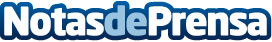 Los 5 pasos clave para actuar correctamente en caso de incendio en el hogarAdemás de dar aviso a los servicios de emergencias, ADT recomienda no utilizar ascensores, cerrar las puertas si se intenta salir de la vivienda, no apagar con agua las instalaciones eléctricas y poner toallas mojadas en las ranuras, para evitar que entre el humo, entre otros. Las alarmas del hogar son de gran ayuda para proteger de incendios a sus ocupantes con los detectores de humo así como de otros riesgos domésticosDatos de contacto:Axicom para ADT916 61 17 37Nota de prensa publicada en: https://www.notasdeprensa.es/los-5-pasos-clave-para-actuar-correctamente-en Categorias: Nacional Sociedad Seguros Hogar Otros Servicios http://www.notasdeprensa.es